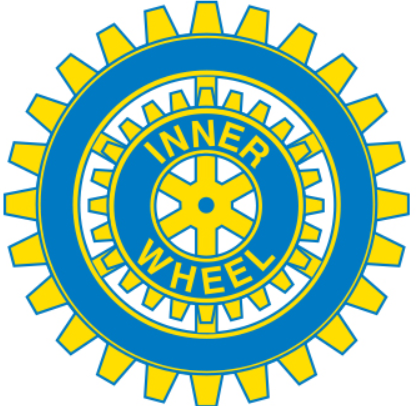 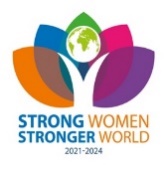 Välkommen till IW-dagen!Årets motto 2022-2023 ”Work wonders”Tid och plats		Tisdagen den 10/1 2023 klockan 17.30 hos Ester kök och bar, ingång Borgmästargränd 20, Jönköping.Kostnad		För 165 kronor får vi en varmrättsbuffé samt kaffe och kaka.Anmälan		Senast torsdag 5 januari till Eva Stener, telefon 070-872 94 97 eller till Anita Löf, telefon 070-994 50 57. Gäster är välkomna!Program	Adjunkt Rune Kylberg kommer att föreläsa om det historiska Ukraina; bakgrunden till det nu pågående kriget. 	Eftersom julfesten blev inställd så kommer vi den här kvällen att ta tillfället i akt för att ha lotteriet till förmån för Jönköpings församlings diakoniverksamhet, med inriktning på barns behov. 	Så ta med en lotterivinst! Vinsterna ska bestå av antingen något som går att äta eller dricka alternativt en blomma. Priset för lotterna kommer att vara 20 kronor som betalas kontant eller via Swish.Klubbärenden	-Beställningslista för namnskyltar för den som behöver finns hos sekreteraren under kvällen.	-Datum för vårterminens möten är 27/2 med valmöte och nästkommande möten blir 27/3 och 24/4. Vi firar att klubben fyllt hela 50 år den 15 maj. Program kommer!Andra klubbars program	Jönköping Bankeryd IWC 10/1 IW-dag, 15/2 Valmöte, Övriga datum under våren 15/3, 19/4 och 10/5.Nästa styrelsemöte		Nästa styrelsemöte 13 februari 2023 hos Eva Stener.En god fortsättning på julen och ett GOTT NYTT ÅR önskar jag till alla!Anne-Sofie LundströmSekreterare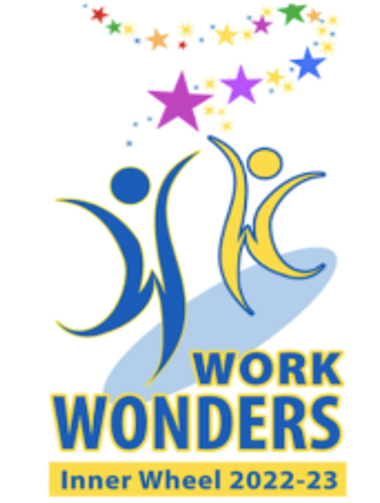 Jönköping Huskvarna Inner WheelklubbVerksamhetsår 2022-2023Distrikt 238Månadsbrev 7SverigeKlubbpresident Kristina AnderssonSekreterare Anne-Sofie Lundström